СОВЕТ ДЕПУТАТОВ МУНИЦИПАЛЬНОГО ОБРАЗОВАНИЯНИКОЛАЕВСКИЙ  СЕЛЬСОВЕТ САРАКТАШСКОГО РАЙОНАОРЕНБУРГСКОЙ ОБЛАСТИЧЕТВЕРТЫЙ СОЗЫВРЕШЕНИЕ внеочередного шестнадцатого заседания Совета депутатовмуниципального образования Николаевский  сельсоветчетвертого  созываот  24января 2022 года        с.Николаевка №50В соответствии со статьей 35 Федерального закона от 06.10.2003 № 131-ФЗ «Об общих принципах организации местного самоуправления в Российской Федерации», статьей 22 Устава муниципального образования Николаевский сельсовет Саракташского района Оренбургской области,Совет депутатов сельсоветаР Е Ш И Л :1. Избрать председателем Совета депутатов муниципального образования Николаевский сельсовет Саракташского района Оренбургской области четвертого созыва на срок полномочий Совета депутатов сельсовета Донченко Татьяну Викторовну, депутата Совета депутатов сельсовета, бухгалтера СПК «Рассвет».2. Решение вступает в силу со дня его подписания и подлежит размещению на официальном сайте администрации Николаевского сельсовета.3. Контроль за исполнением настоящего решения оставляю за собой.Глава сельсовета                                                             А.С.ИшкуватоваРазослано: администрации сельсовета, депутатам сельсовета, прокуратуре района, официальный сайт администрации сельсовета, в дело	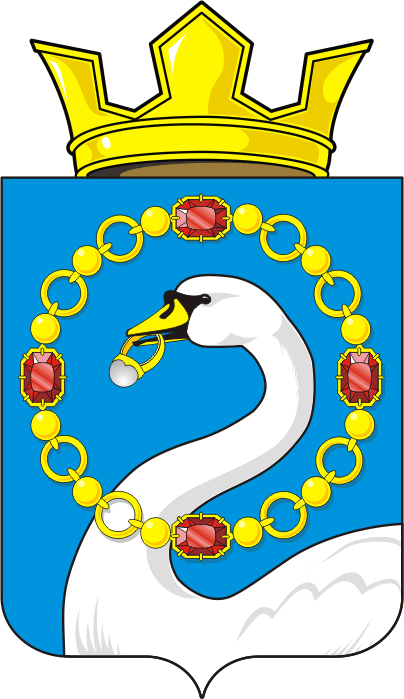 Об избрании председателя Совета депутатов муниципального образования Николаевский сельсовет Саракташского района Оренбургской области